Determining Purpose and Tone:Working alone or with a partner (your choice this time, but NO MORE than two people working together), complete the other side of this paper by ONE of the following methods:Write on the chart (hard copy to turn in)Complete electronically on chart by accessing the document from my website:  sjhoneycutt.weebly.comMake a PowerPoint/Slide Share with the information from each row of the chart on a slide:  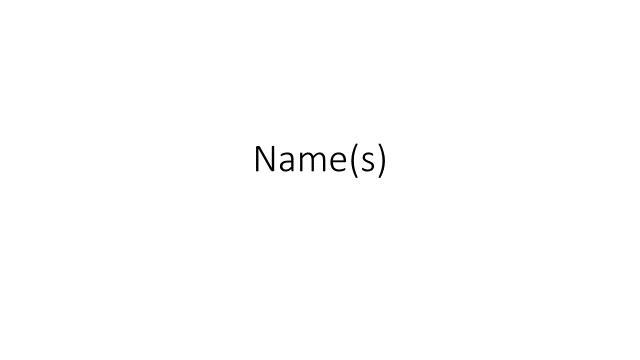 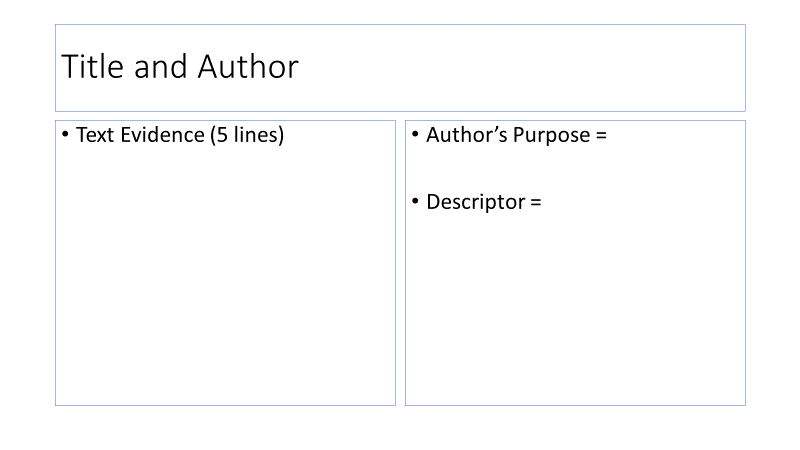 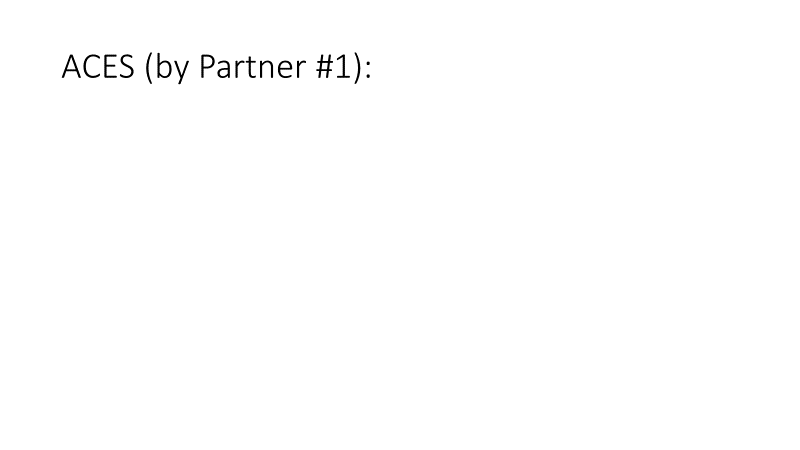 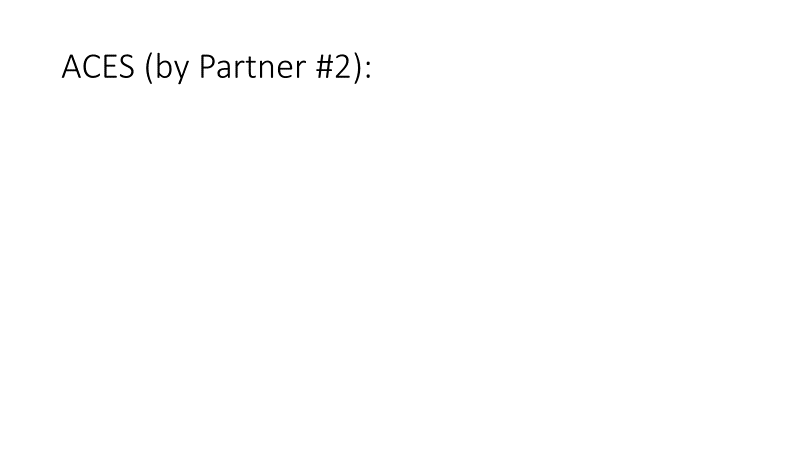             (x3)*Any electron submissions need to be shared via Google Drive:  sarah.honeycutt@apps.cabarrus.k12.nc.usEACH person must write an ACES paragraph for the following prompt and include the following:Source credit (name of title and author)A specifically identified toneTWO examples of text evidence to support the toneElaboration proving how the examples develop/support the tone (what they mean/imply)A summary sentenceAdherence to basic grammar and spelling rulesIf you choose to complete the chart on the reverse side, you may write your ACES below:  